Wiring of ComponentsPin   VSS 0V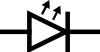 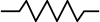 LED orientation : usually . . . longer leg to Pin / shorter leg to resistorResistor : 470Ω  WRONG – like PICPin    VSS 0V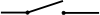 PIC has built-in pull-up resistor  RIGHTPin    VSS 0V
  VDD 3.3VResistor : 10kΩ = 10,000Ω